       REPUBLIKA HRVATSKA     PRIMORSKO-GORANSKA   ŽUPANIJA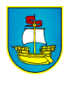            OPĆINA KOSTRENA      Upravni odjel za komunalni sustav,      prostorno planiranje i zaštitu okolišaPRIJAVAza popunjavanje povjerenika i njihovih zamjenika te postrojbe civilne zaštite opće namjene Općine KostrenaU Kostreni, _________________							            _______________________________            PotpisIME I PREZIMEDATUM ROĐENJAOIBBROJ OSOBNE ISKAZNICEIME OCA I MAJKENAZIV BANKE I IBANADRESA PREBIVALIŠTAKONTAKT TELEFON (MOBITEL)ADRESA E-POŠTEVELIČINA ODJEĆE (XS, S, M, L, XL)- majica kratkih rukava- majica dugih rukava- jakna- hlače dugih nogavica----VELIČINA OBUĆE Prijavitelj je dužan uz ovu Prijavu priložiti POTVRDU O OPĆOJ ZDRAVSTVENOJ SPOSOBNOSTI izdanu od nadležnog doktora opće prakse.Prijavitelj je dužan uz ovu Prijavu priložiti POTVRDU O OPĆOJ ZDRAVSTVENOJ SPOSOBNOSTI izdanu od nadležnog doktora opće prakse.